              MINISTRIES FOR THE LITURGY - DECEMBER 2022If you have served in a Ministry role and are willing to serve again, please let Audrey Clouse know so that she can include you in next month’s schedule.  And as always, if you are unable to serve on a date you are scheduled, please find a substitute or someone to switch dates with you. Thanks everyone!SAT. 5:00 PM12/3/2212/10/2212/17/2212/24/22- 4 pm12/31/22SERVERSEthan CalhounJames McCartyHarper SutterSign-up sheet in the back of church for Christmas Eve 4 PM massSt. Elizabeth @   6 PMLogan GunterAinsley SutterSign-up sheet in the back of church for Christmas Eve 4 PM massSt. Elizabeth @   6 PMLECTORSDavid McCartyDonna RineyConnie ThompsonSign-up sheet in the back of church for Christmas Eve 4 PM massSt. Elizabeth @   6 PMDavid McCartyEUCHARISTIC     MINISTERSCecilia McCartyDavid Riney, Jr.Kris WeiseSuzanne BlandfordMike ClouseAudrey ClouseCecilia McCartyDavid Riney, Jr.Kris Weise Sign-up sheet in the back of church for Christmas Eve 4 PM massSt. Elizabeth @   6 PMSuzanne BlandfordMike ClouseAudrey Clouse USHERS for Month of December 2022Mike StelmachMark BlandfordMike Clouse John FulkersonMike StelmachMark BlandfordMike Clouse John FulkersonMike StelmachMark BlandfordMike ClouseJohn Fulkerson Sign-up sheet in the back of church for Christmas Eve 4 PM massSt. Elizabeth @   6 PMMike StelmachMark BlandfordMike ClouseJohn FulkersonSUN. 8:00 AM12/4/2212/11/2212/18/2212/25/221/1/23SERVERSMallory PowersTyler BlandfordCameron CecilSt. Elizabeth at 9AMPeter GonzalezLandon PowersBraden CrispJustin BlandfordSt. Elizabeth at 9AMJackson OsborneLECTORSImelda CecilBrad CecilTina GabbardSt. Elizabeth at 9AMCathy MattinglyEUCHARISTIC    MINISTERSTiffany PowersTracy CecilChristina DantDiane DodsonJoyce KormelinkPatricia MurphyTiffany PowersPat MurphySheila MurphySt. Elizabeth at 9AMTracy CecilChristina DantDiane DodsonUSHERS for Month of December 2022Ryan CecilJason ClouseBobby GlennGene GlennRyan CecilJason ClouseBobby GlennGene GlennRyan CecilJason ClouseBobby GlennGene GlennSt. Elizabeth at 9AMRyan CecilJason ClouseBobby GlennGene GlennCLEANERS for December 2022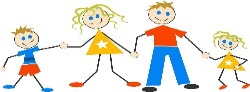 Week of 12/4/22Kris WeiseCecilia McCartyWeek of 12/11//22Tracy CecilWeek of 12/18/22Brenda & Richard McIntireWeek of 12/25/22Craig & Stacie Sutter FamilyWeek of 1/1/22Suzanne BlandfordTricia MurphyTina Gabbard